Žilina, 29.09. 2020                                     Informovaný súhlasŠkolský rok: 2020/2021	V súlade s § 2 písm. y) a § 33 ods. 12 zákona č. 245/2008 Z. z. o výchove a vzdelávaní (školský zákon) a o zmene a doplnení niektorých zákonov v znení neskorších predpisov svojím podpisom potvrdzujem, že som bol informovaný o organizovaní hromadných školských akcií - výlety, vychádzky, exkurzie (i zahraničné), divadelné a filmové predstavenia, výchovné a hudobné koncerty, návštevy múzeí, veľtrhov, výstav, workshopov  a galérií, odborné, kultúrne a športové súťaže, kurzy na ochranu života a zdravia, kurzy pohybových aktivít v prírode (lyžiarsky, snoubordingový a turistický kurz, plavecký výcvik), účelové cvičenie a pod.  a riadne poučený o dôsledku môjho súhlasu. Som si vedomý, že moja syn/ dcéra  bol/a oboznámený/á v plnom rozsahu preukázateľným spôsobom so zásadami BOZ na školskej akcii a v prípade porušenia pravidiel bude hodnotený/á v súlade so školským  poriadkom (povinnosti žiaka), tiež následkov (aj finančných), ktoré vyplývajú z konania môjho syna/dcéry – žiaka/žiačky Strednej odbornej školy poľnohospodárstva a služieb na vidieku v Žiline. Svojím podpisom dávam súhlas s účasťou na absolvovanie školských akcií, 
na ktoré musí byť žiak/žiačka zdravotne spôsobilý/á.  Ak sa počas školského roka zmení zdravotný stav môjho syna/dcéry – žiaka/žiačky, okamžite budem o tom informovať triedneho učiteľa a vedenie školy. Rodič svojím súhlasom rozhoduje  o účasti žiaka/žiačky na vyššie uvedených školských akciách a zaväzuje sa zabezpečiť ho vhodným materiálnym vybavením podľa druhu a zamerania akcie (oblečenie a obuv, športové potreby, finančné prostriedky, hygienické potreby, preukaz poistenca, lieky    na alergiu, strava a pod.).  V zmysle čl. 19 ods. 3 Ústavy SR a ust. §14 zákona č. 18/2018  Z. z. o ochrane osobných údajov súhlasím  so zverejnením mena, priezviska a fotografií môjho syna/dcéry zo školských akcií  na webovom sídle Strednej odbornej školy poľnohospodárstva a služieb na vidieku v Žiline. Som informovaný, že žiaci Strednej odbornej školy poľnohospodárstva a služieb na vidieku v Žiline sú poistení (úraz) na školských akciách poistnou zmluvou s poisťovňou UNIQA. 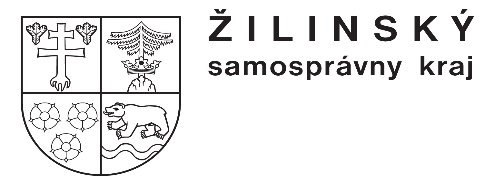 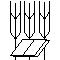 Stredná odborná škola poľnohospodárstva a služieb na vidiekuPredmestská 82010 01 Žilina 1